Fédération Luxembourgeoise d’Athlétisme 3, route d’Arlon   L – 8009 Strassen Tél. : +352 48 06 70 – Fax : + 352 48 05 72   e-mail : fla@fla.lu                www.fla.lu Demande en obtention d’une licence compétition ☐          loisir               officiel ☐ nouvelle demande ☐                     prolongation   ☐   Club :   Luxembourg Orienteering Club NOM :    ……………………………………… PRENOM :     …………………………………….. DATE ET LIEU DE NAISSANCE :   ……………………………………..ADRESSE POSTALE :   NO :   ………   RUE :   ……………………………………..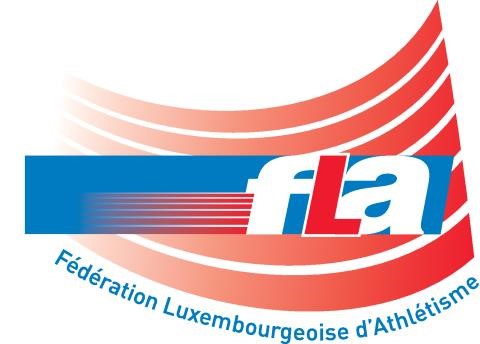 CODE POSTAL :   …………     LOCALITE :   ……………………………………..ADRESSE MAIL :   ……………………………………..  Abonnement à la FLA NEWSLETTER (GRATUIT) :     OUI ☐      NON  ☐ NATIONALITE 1:  …………………………..  NATIONALITE 2 : ……………………………Sexe :     F☐             M ☐ ☐ J’ai lu et approuvé l’article 67 des statuts sur la protection des données Signature de l’athlète*                                      	       Visa et Signature du représentant du club*ou de son représentant légal si l’athlète est mineur                       à joindre à la demande : photographie de l’athlète (dimension : largeur max 3cm, hauteur max 5cm) copie de la carte d’identité/passeport (dans le cas de la double nationalité : copie des deux) fiche de l’examen medico-sportif (copie) ou certificat médical (enfants 5 et 6 ans) La demande complète est à renvoyer à la   F.L.A. 3 route d’Arlon L-8009 STRASSEN